 В связи с действующими ограничениями из-за сложившейся эпидемиологической обстановки ПФР назначает пенсии дистанционно и автоматически продлевает выплаты.Все виды пенсий людям с инвалидностью и некоторые социальные выплаты назначаются Пенсионным фондом по данным Федерального реестра инвалидов. При обращении в ПФР инвалиду достаточно подать только заявление, все остальные сведения фонд получает из реестра. При этом инвалид может направить электронное заявление и таким образом полностью дистанционно оформить выплату, не обращаясь за ней лично. Помимо этого, с 1 марта до 1 октября 2020 года действует временный порядок определения инвалидности, согласно которому вся процедура происходит исключительно на основе документов медицинских учреждений, без посещения инвалидом бюро медико-социальной экспертизы. 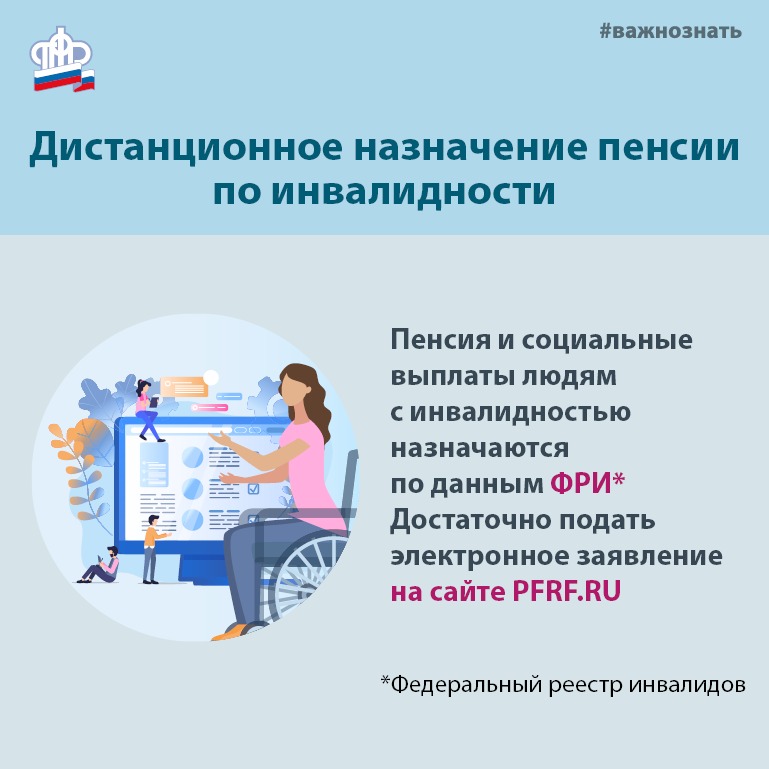 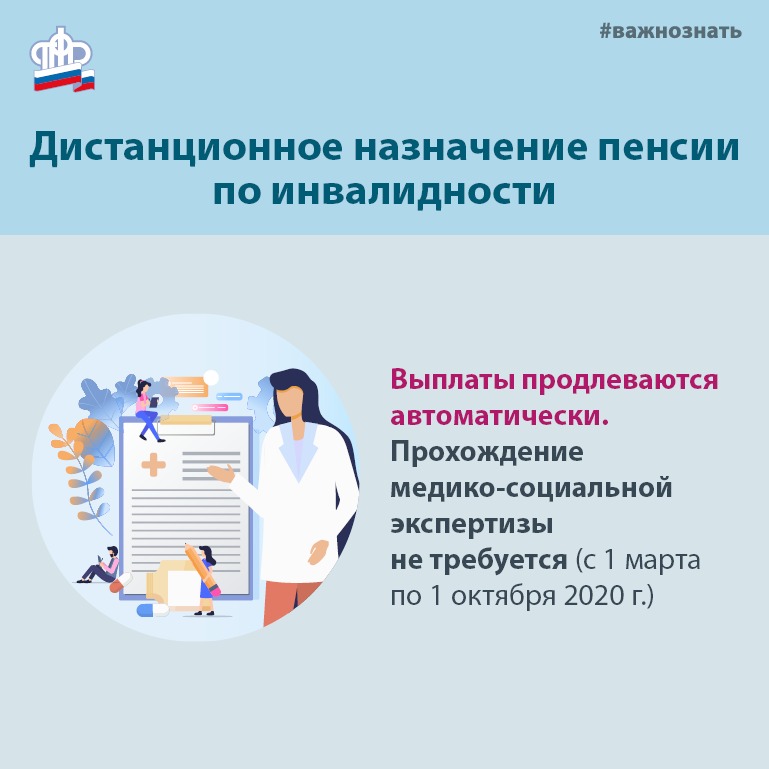 